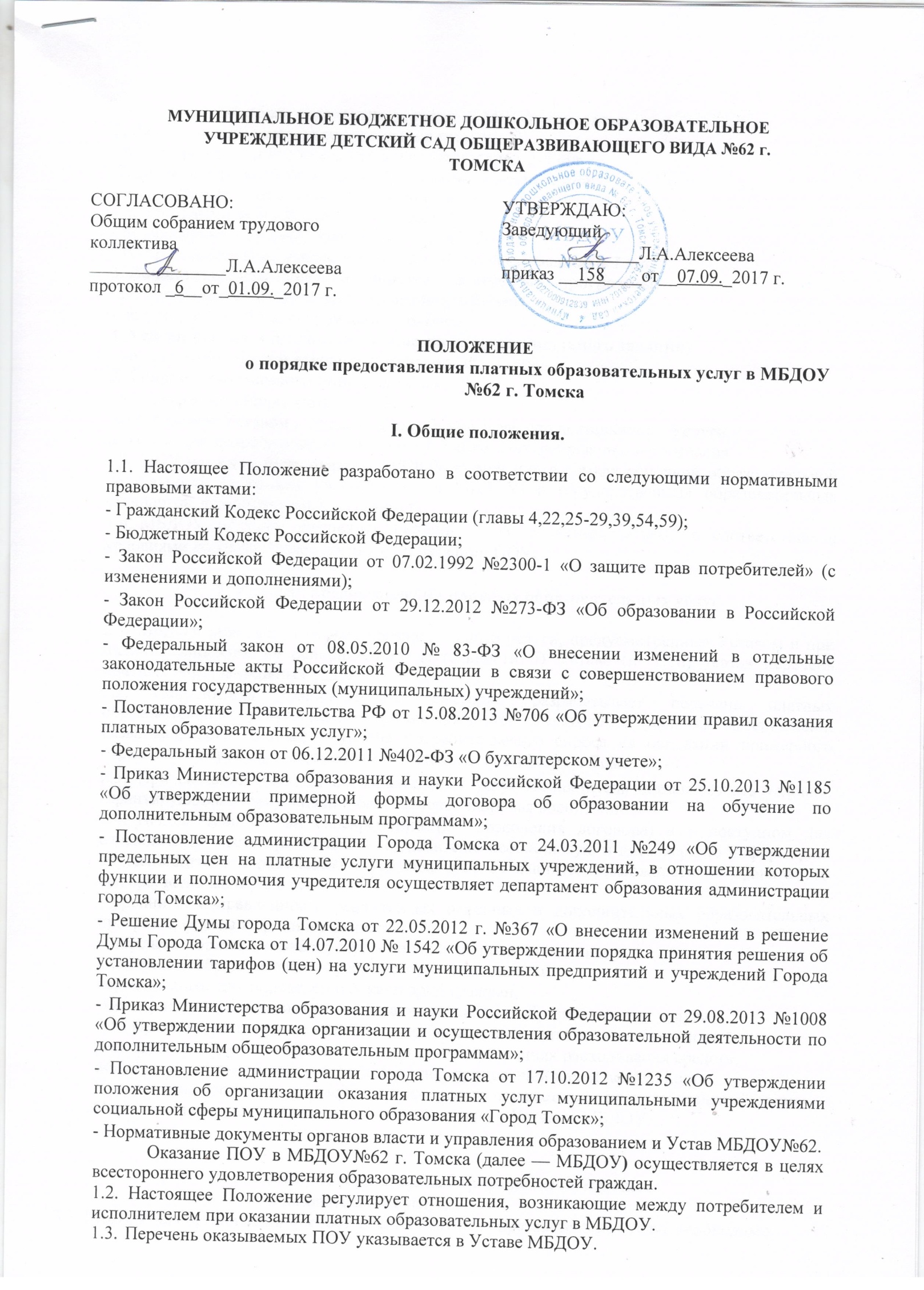 1.4 К  платным  образовательным  услугам  в  МДОУ  относятся:   
1. Ранее изучение иностранного языка языка 
- по программе «Английский для самых маленьких» 3-7 лет
 2. Художественно-эстетичское образование и воспитание:
- по программе «Семицветье»(изостудия) 3-7 лет;
- по программе «Капитошки»(хореография) 4-7 лет;
- по программе «Чудо-ручки»(ручной труд) 3-7 лет;- по программе «Волшебный мир песка»(песочная анимация) 4-7 лет.
3. Дополнительные образовательные и развивающие программы:
- по программе «Занимательная геометрия» с 5-7лет;- по программе «По дороге знаний» с 6-7лет.4. Услуги логопеда (индивидуальные,сверх муниципального задания)- по программе «Будем говорить правильно» с 3-7лет;5. Спортивно-оздоровительные занятия:- по программе «Здоровячок» 5-7 лет.определяемые Уставом и лицензией на образовательную деятельность. Услуги,оказываемые потребителю на договорной основе с его добровольного согласия.ПОУ не могут быть оказаны МБДОУ взамен или в рамках основной образовательной деятельности (в рамках учебного плана МБДОУ) и государственных образовательных стандартов, финансируемых из бюджета.МБДОУ обязано обеспечить оказание ПОУ в полном объёме в соответствии с условиями договора (далее договор) об оказании ПОУ.2. Условия предоставления платных образовательных услуг.2.1.	МБДОУ оказывает платные образовательные услуги, предусмотренные Уставом и при
наличии лицензии на основной вид деятельности. В Уставе (п. 2.10) указан перечень платных образовательных услуг.2.2.	Исполнитель самостоятельно ежегодно разрабатывает перечень платных
образовательных услуг, исходя из возможностей Учреждения (наличие материальной
базы, кадрового состава) и уровня потребительского спроса на основании примерного
отраслевого перечня, утверждённого постановлением Мэра г. Томска.При оказании платных образовательных услуг Исполнитель обязан создать условия, гарантирующие охрану жизни и безопасность здоровья воспитанников.Исполнитель обязан своевременно (до заключения договора) и в доступном для ознакомления месте предоставить Потребителю необходимую и достоверную информацию об Исполнителе и оказываемых услугах, обеспечивающую возможность их правильного выбора, включающую в себя:уровни и направленность реализуемых основных и дополнительных образовательных программ, формы и сроки их освоения;перечень образовательных услуг и порядок их предоставления;стоимость образовательных услуг и порядок их оплаты;    перечень льгот для определённых категорий граждан;•квалификации специалистов, оказывающих платные образовательные услуги.2.5.	Средства, полученные Исполнителем от оказания платных образовательных услуг,
расходуются в соответствии с положением о направлениях расходования средств,
полученных от предпринимательской и иной приносящей доход деятельности.Курирование вопросов расходования этих средств осуществляет представительный орган - Управляющий совет, действующий в соответствии с Уставом МБДОУ.3. Порядок организации предоставления платных образовательных услуг.3.1. МБДОУ для организации предоставления платных образовательных услуг необходимо:•	уведомить Департамент образования администрации г. Томска об организации деятельности по представлению конкретных видов образовательных услуг в текущем учебном году, выбранных на основании проведённых маркетинговых исследований (изучение спроса на образовательные услуги с помощью устного или письменного опроса обучающихся и их родителей);утвердить общим собранием трудового коллектива МБДОУ Положение о расходовании средств от оказания платных образовательных услуг и ввести его в действие приказом заведующего МБДОУ;издать приказ заведующего МБДОУ об организации конкретных видов платных образовательных услуг с определением кадрового состава, занятого предоставлением этих услуг, назначить ответственного за организацию ПОУ с определением круга его обязанностей;для ознакомления Потребителей подготовить перечень платных образовательных услуг с определённой договорной стоимостью одного часа услуги на человека или группу обучающихся и предоставить его на общем родительском собрании:принять заявления у родителей(законных представителей) воспитанников, желающих получать ПОУ. На основании заявлений сформировать группы, составить график оказания ПОУ с указанием времени, помещений и тех работников, кто их оказывает.        Расписание оказания платных образовательных услуг составляется отдельно от основного расписания МБДОУ.•	произвести расчет месячного размера родительской платы, исходя из определенной договорной стоимости одного часа ПОУ на человека, количества учебных часов по утвержденной программе и графика оказания услуг. Утвердить калькуляцию по ПОУ на текущий учебный год и заключить с Потребителями договоры на оказание ПОУ по форме, утвержденной приказом Министерства образования РФ от 10.07.2003 г. № 2994 «Об утверждении примерной формы договора об оказании платных образовательных услуг в сфере общего образования»;	оформить гражданско-правовые отношения с работниками и специалистами, занятыми в предоставлении ПОУ:заключить с лицами, занятыми организацией и обслуживанием деятельности МБДОУ, по предоставлению ПОУ договоры возмездного оказания услуг;заключить со специалистами, занятыми преподавательской деятельностью, договоры возмездного оказания услуг по обучению;заключить с работниками, занятыми обеспечением деятельности по предоставлению ПОУ договор подряда;- организовать текущий контроль по качеству и количеству оказываемых ПОУ.3.3 МБДОУ, обслуживаемое Централизованной бухгалтерией Департамента образования администрации г. Томска, уведомляет выше указанную бухгалтерию о предстоящем зачислении средств, получаемых от оказания ПОУ на ее лицевой счет по учету внебюджетных средств.МБДОУ заключает договор с Муниципальным учреждением Централизованной бухгалтерией по обслуживанию муниципальных дошкольных образовательных учреждений на обслуживание платных образовательных услуг и ведение налогового учета по ним.4. Порядок оформления оплаты и учета платныхобразовательных услуг.4.1. Предоставление ПОУ оформляется договором с Потребителями, которым регламентируются условия и сроки их получения, цена и порядок расчетов, права, обязанности и ответственность сторон.4.2.Цены на ПОУ, оказываемые Исполнителем, формируются в соответствии с требованиями нормативных правовых актов Томской области и г. Томска по вопросам ценообразования на платные услуги, оказываемые учреждениями на основании калькуляций, рассчитанных с учетом:материальных, трудовых и других затрат на оказание услуг;необходимого дохода с учетом вида деятельности, качества и потребительских свойств предоставляемых услуг;налогов, предусмотренных действующим законодательством РФ.4.3 . Оплата за ПОУ производится в безналичной форме. Потребитель предоставляет Исполнителю квитанцию об оплате либо копию платежного поручения с отметкой банка.4.4. Статистический и бухгалтерский учет и отчетность ведутся раздельно по основной деятельности и дополнительным платным образовательным услугам.5. Расходование средств, полученных за предоставление платных образовательных услугМБДОУ перечисляет средства на проведение общегородских (отраслевых) мероприятий в области образования в размере 4,8 % дохода на счет департамента образования администрации г.ТомскаРасходование средств, полученных за предоставление ПОУ, осуществляется в соответствии со сметой доходов и расходов, утвержденной руководителем Вышестоящего органа управления образованием и заведующим МБДОУ.6. Права и обязанности Потребителей платных образовательных услуг6.1.Потребители, пользующиеся платными образовательными услугами, вправе требовать от Исполнителя предоставления платных образовательных услуг надлежащего качества, необходимую и достоверную информацию, в соответствии с п. 2.4. настоящего Положения.6.2.	Потребители, пользующиеся платными образовательными
услугами, обязаны:оплатить в полном объеме и в оговоренные договором сроки стоимость предоставленной образовательной услуги;.выполнять требования Исполнителя, обеспечивающие качественное предоставление образовательной услуги;выполнять иные обязанности, предусмотренные договором.б.3. При нарушении Исполнителем своих обязательств по договору, потребитель вправе:назначить новый срок исполнения услуги;потребовать уменьшения стоимости предоставленной услуги;потребовать исполнения услуги другим специалистом;расторгнуть договор в порядке, определенном законодательством РФ. 6.4.Потребитель вправе потребовать полного возмещения убытков, причиненных ему в связи с нарушением Исполнителем п. 1.4. настоящего Положения, сроков начала и (или) окончания оказания образовательных услуг, а также в связи с недостатками оказанных образовательных услуг.6.5. Претензии и споры, возникающие между Потребителем и Исполнителем, разрешаются по соглашению сторон с привлечением Департамента образования администрации г. Томска в качестве арбитра, при не достижении согласия - в судебном порядке в соответствии с законодательством РФ.7. Контроль предоставления платных образовательных услуг7.1 Контроль за организацией и качеством выполнения платных образовательных услуг, а также правильностью взимания платы с Потребителей, осуществляют в пределах своей компетенции:администрация МБДОУ;Департамент образования администрации г. Томскагосударственные органы и организации, на которые, в соответствии с законами и иными правовыми актами РФ возложена проверка деятельности образовательных учреждений.8. Ответственность.8.1. Ответственность  за организацию и качество платных образовательных услуг в образовательных учреждениях несет руководитель образовательного учреждения.8.2.Персональную ответственность за целевое использование денежных средств, полученных от оказания платных образовательных услуг, несет руководитель образовательного учреждения.8.3.	В случае не предоставления в полном объеме Потребителю оплаченных
платных образовательных услуг Исполнитель обязан по требованию
Потребителя возместить ему стоимость не оказанных услуг.